PENGARUH JEJARING USAHA DAN TEKNOLOGI INFORMASI TERHADAP KINERJA UMKM SAPU LIDI DAN SAPU IJUKDI DESA MEDAN SINEMBAH KECAMATANTANJUNG MORAWASKRIPSI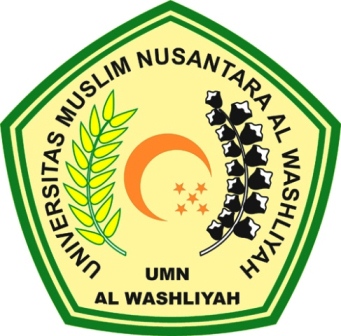 OLEH:ILMIATI193114030PROGRAM STUDI MANAJEMENFAKULTAS EKONOMIUNIVERSITAS MUSLIM NUSANTARA AL WASHLIYAHMEDAN2023